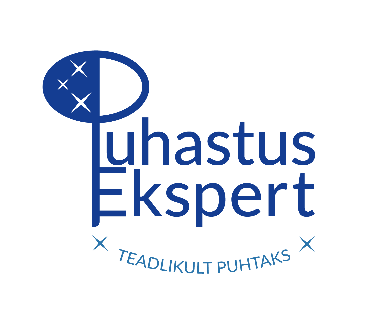  Kinnitatud Puhastusteeninduse kutsekomisjoni  otsusega nr ........PUHASTUSTÖÖDE JUHT, TASE 5 HINDAMISSTANDARDtöömaailmas tegutsevale taotlejaleAmetite (ISCO) klassifikaator: 5 Teenindus-ja müügitöötajad 51 Puhastustööde juht Kutseala: Puhastusteenindus
Kutsestandardi nimetus: Puhastustööde juht, tase 5 EQF tase: 5Sisukord:Üldine informatsioonEksamitöö eesmärk, hindamiskriteeriumid, eksami korraldus, tagasisideHindamisjuhend hindajaleLisa 1: Kutseeksami protokoll1. ÜLDINE INFORMATSIOON1.1. Hindamisjuhend on koostatud Puhastustööde juht, tase 5 kutsestandardis kehtestatud kompetentsusnõuetele vastavuse hindamiseks.Eksam toimub vastavalt kutsestandardi nõuetele ning omandatavad kompetentsid on: B.2    Puhastustööde juht, tase 5 üldoskusedB.3.1 HoolduskoristusB.3.2 SuurpuhastusB.3.3 JuhendamineB.3.4 Koristustööde juhtimine1.2. Kutse taotlemise eeldusteks on: Puhastusteenindaja-juhendaja, tase 4 kutseKutsealane koolitus 60 tundi (põhioskused, kutsestandard, sh biotsiidi kutseline kasutamine 8 tundi)Töötamine puhastustööde juhina või muul ametikohal puhastusvaldkonnas, kus on tegemist inimeste ja protsesside juhtimisega viimase  7 aasta jooksul vähemalt 2 aastat.1.3. Hindamine toimub kahes osas:Kirjalik eksamitöö: Objekti koristuse analüüsEksamitöö kaitsmine2. EKSAMITÖÖ EESMÄRK, VORMISTAMISE JUHEND, TÖÖ STRUKTUUR, HINDAMISKRITEERIUMID,  EKSAMI KORRALDUS, TAGASISIDEEksamitöö eesmärgiks on tõendada Puhastustööde juht tase 5 kutsestandardile vastavaid kompetentse. Eksamitöö vormistamine töö esitatakse  digitaalselt, etteantud vormilkompetentsid tõendatakse  tärniga ( *) märgistatud lahtrites kasutatakse kirjatüüpi Times New Roman kirja suurus on 12tekst jaotatakse lõikudekstaandridu ei kasutatakasutatud allikad viidatakse tekstis nõuetekohaselt ja nende loetelu esitatakse töö V osas infomaterjal mis ei ole loodud antud eksamitöö raames (nt tööajatabel, tööjuhend, koristustarvikute ja -ainete loend, eelarve jm), viidatakse tekstis nõuetekohaselt lisadena (Lisa 1, Lisa 2 jne) ja esitatakse töö VI osas.Eksamitöö struktuur I osa Eksamitöö eesmärk (miks töö koostatud, miks just see objekt valitud, millised on seatud ülesanded jne)II osa  Objekti tutvustus III osa   Puhastustööde juht tase 5 kohustuslikud kompetentsid ja nende hindamine. Kirjeldada ja analüüsida vastavates lahtrites tööprotsessi, faktilisi andmeid mis  tõendavad vajalikke kompetentse. Oluline on, et kõik puhastustööde juht tase 5 kutsestandardis toodud kompetentsid on eksamitöös tõendatud. Seega tuleb valida objekt mis seda võimaldab.IV osa  Kokkuvõte  Tuua välja järeldused, muudatused, täiendavalt võib kasutada SWOT analüüsi.V osa  Eksamitöös viidatud kasutatud allikate loeteluVI osa Eksamitöös viidatud lisadLisa : Eelarve võrdlusanalüüsi tabeli näidis Iga kompetentsi tegevusnäitajate tõendamist hinnatakse hindamiskomisjoni poolt lahtris „Hindamiskriteerium täidetud / ei ole täidetud“Hindamiskriteeriumid: Eksamitöö teema valimisel ja käsitlemisel arvestada asjaolu, et kõik standardis toodud puhastustööde juht tase 5 kutse  kompetentsid peavad leidma tõendamist. Analüüsiks võib kasutada reaalset objekti (objekti nime kasutamine ei ole vajalik) või n.ö. koostada ise objekt kui reaalset objekti ei ole võimalik kasutada.Mõlemal juhul tuleb objekt analüüsida tabelis „Puhastustööde juht, tase 5 kutse kompetentsid ja nende hindamine“, täites kõik selleks ette nähtud lahtrid ja järgida töö koostamise juhendeid (Hindamiskriteeriumid. Eksamitöö vormistamine. Töö struktuur).Kutsestandardis toodud kompetentside kõikide tegevusnäitajate tõendamiseks peavad töös olema käsitletud järgnevad teemad:B.3.1 Hoolduskoristus (tegevusnäitajad 1 ja 7)B.3.2 Suurpuhastus (tegevusnäitajad 1, 5 ja 7)B.3.3 Juhendamine (tegevusnäitajad 1, 3 ja 4))B.3.4 Koristustööde juhtimine (tegevusnäitajad 1-6)Objekti analüüsides leida üles ja sõnastada vähemalt üks arendamist vajav teema mida muuta, parendada. Näiteks  koristamise efektiivsus, kvaliteet, teenuste loetelu jms.Eksamitöös tuua välja selle  eesmärk. Kokkuvõttes tuua välja kas ja milliste muudatustega saavutati eksamitöö eesmärk Hiljemalt üks kuu enne kutseeksami toimumist saata eksamitöö  kutsekomisjonile. Hiljem laekunud eksamitöö ei pruugi kaitsmisele pääseda.Eksamitöö kaitsmiseks koostada 10 minutiline esitlus, milles tutvustada hindamiskomisjonile töö eesmärki, muudatusi ja kokkuvõtet.  Seejärel vastata hindamiskomisjoni liikmete küsimustele.Eksamitöö kaitsmineEksamitöö kaitsmisel kanda ette 10 minutiline slaidiesitlus, mille käigus tutvustada hindamiskomisjonile töö eesmärki, muudatusi ja kokkuvõtet.  Seejärel vastata hindamiskomisjoni liikmete küsimustele.Eksamitöö kaitsmist võidakse salvestada. Eksamitöö hindamineHindamiskomisjon jälgib, et kutse taotleja juhinduks kõikides oma tööalastes tegevustes mis kajastuvad eksamitöös kutse-eetikast, mõjutades sellega kutse mainet.Hindamiskomisjon hindab kutsestandardis toodud kompetentse vastavalt hindamiskriteeriumidele ja eksamitöö korrektset juhendile vastavat vormistamist, sh õigekeelsust ning „Koristusvaldkonna sõnavarastandardile (EVS 900:2009)“ vastavat sõnavara kasutust.Hindamiskomisjon teeb ettepaneku kutsekomisjonile kutse andmise või mitte andmise osas.Kutse andmise või mitte andmise otsustab kutsekomisjon.3. HINDAMISJUHEND HINDAJALEEnne hindamist tutvugepuhastustööde juht, tase 5 kutsestandardiga,kompetentsipõhise hindamise mõistete ja põhimõtetega,kutse andmise korraga,hindamisjuhendiga. Hindamise ajaleksami salvestamise korral teavitage sellest kutse taotlejat,vältige subjektiivsust kutse taotleja suhtes, veenduge kas kõik kompetentsid on tõendatud,vajadusel esitage täpsustavaid küsimusi.  Hindamise järelvormistab hindamiskomisjoni esimees hindamisprotokolli (Lisa 1) ja esitab selle kutsekomisjonile,eksami mitte sooritamise korral koostatakse selgituskiri põhjendustega iga kutse taotleja kohta eraldi; selgituskirjas peab olema põhjendatud kompetentsi(de) mittetäitmine.Lisa 1OÜ PUHASTUSEKSPERTKUTSEEKSAMI PROTOKOLL									………..20..... a nr….______________________________________________________________________(kutseeksami nimetus ja vorm )____________________________________________________________(kutseeksami toimumise koht)Hindamiskomisjoni esimees: 	Hindamiskomisjoni liikmed: 	……. 20….. a kutseeksam algas kell………………………. lõppes kell ……………………Kutseeksamile registreeritud:  ………………………………………….Kutseeksamile jäi tulemata (nimed):…………………………………………………………………………………….......................Hindamiskomisjoni liikmete eriarvamused:Hindamiskomisjoni ettepanek kutsekomisjonile: Anda kutse, tase……………………………………… kutseeksami sooritajaleHindamiskomisjoni esimees: 	……………………………………….Hindamiskomisjoni liikmed		……………………………………….……………………………………….                                                                                                                                                                                      Jrk nrNimiTaoteldav taseOtsus kutse andmise kohta